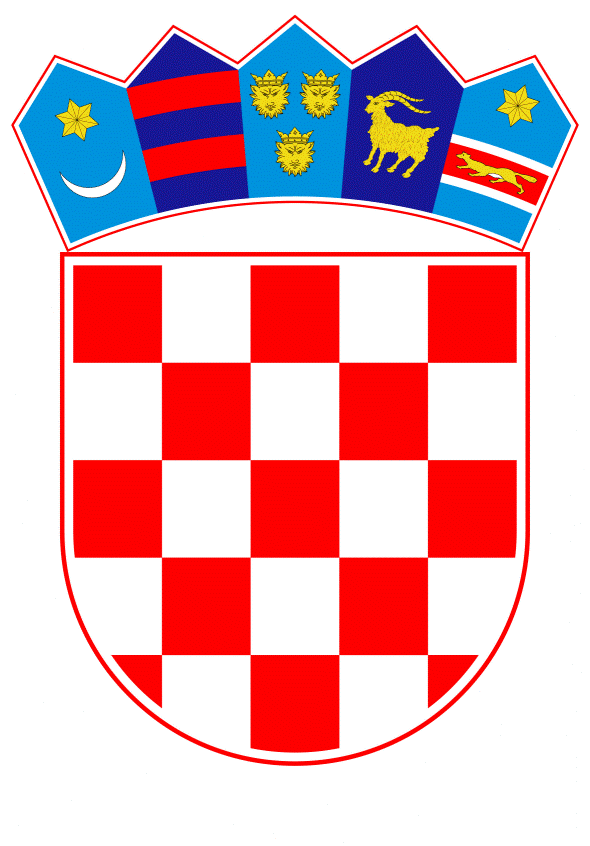 VLADA REPUBLIKE HRVATSKE		Zagreb, 27. svibnja 2022.___________________________________________________________________________________________________________________________________________________                Prijedlog Na temelju članka 31. stavka 2. Zakona o Vladi Republike Hrvatske („Narodne novine", br. 150/11, 119/14, 93/16 i 116/18) i članka 19. Zakona o obnovi i razvoju Grada Vukovara (“Narodne novine”, br. 44/01, 90/05, 80/08, 38/09 i 148/13), Vlada Republike Hrvatske je na sjednici održanoj ____ 2022. donijelaODLUKUo davanju suglasnosti naStatut Fonda za obnovu i razvoj Grada Vukovara                                                         I.Daje se suglasnost na Statut Fonda za obnovu i razvoj Grada Vukovara kojeg je Upravni odbor Fonda za obnovu i razvoj Grada Vukovara donio na sjednici održanoj 19. svibnja 2022. godine. II.Ova Odluka stupa na snagu danom donošenja. KLASA: URBROJ: Zagreb, PREDSJEDNIKmr. sc. Andrej PlenkovićObrazloženjeČlankom 19. stavak 2. Zakona o obnovi i razvoju Grada Vukovara (Narodne novine, br. 44/01, 90/05, 80/08., 38/09 i 148/13), propisano je da Upravni odbor Fonda za obnovu i razvoj Grada Vukovara, uz suglasnost Vlade Republike Hrvatske donosi Statut Fonda za obnovu i razvoj Grada Vukovara (dalje u tekstu: Statut).Upravni odbor Fonda donio je Statut na sjednici održanoj dana 19. svibnja 2022. godine.   Statutom je uređena i precizirana odredba Statuta kojom je reguliran način imenovanja članova Upravnog odbora Fonda (članovi su župan Vukovarsko – srijemske županije, gradonačelnik Grada Vukovara i dva člana koja imenuje Vlada Republike Hrvatske na prijedlog ministarstva nadležnog za regionalni razvoj) kao i prestanak članstva u Upravnom odboru (danom razrješenja  dužnosti ili na osobni zahtjev, a za dva člana koje je imenovala Vlada, odlukom Vlade na prijedlog ministarstva). Nadalje, dopunjena je odredba kojom je regulirana rasprava i odlučivanje Upravnog odbora na način da na sjednicama mora biti prisutna natpolovična većina svih članova Upravnog odbora. Odredba Statuta kojom su određeni poslovi koje obavlja Upravni odbor je također uređena dodatnim reguliranjem načina donošenja Statuta Fonda. U istom članku Statuta također je dodana točka kojom je određeno da Upravni odbor odlučuje o pravnim poslovima stjecanja, otuđivanja ili opterećenja nekretnina i drugim pravnim poslovima čija pojedinačna vrijednost prelazi 50.000,00 kuna, a maksimalno do 10.000.000,00 kuna te daje predsjedniku Fonda prethodnu suglasnost za sklapanje ugovora o realizaciji navedenih pravnih poslova.Nadalje, dodatno je regulirano da Upravni odbor daje suglasnost predsjedniku Fonda na sklapanje ugovora o izvođenju projekta koji se financiraju dijelom ili u cijelosti iz sredstava trećih osoba, zatim da daje suglasnost predsjedniku Fonda da izda punomoć drugim osobama da zastupaju Fond u skladu sa Zakonom i Statutom te da Upravni odbor sklapa ugovor o radu s predsjednikom Fonda i zamjenikom predsjednika Fonda. Dodatno je uređena i odredba o Nadzornom odboru Fonda na način da je određen broj članova istog, način imenovanja članova, način rada, sazivanja sjednica, donošenja odluka te trajanje mandata članova Nadzornog odbora Fonda. Odredbe Statuta koje se odnose na predsjednika Fonda dopunjene su na način da je određeno da se isti bira temeljem provedenog javnog natječaja na vrijeme od četiri godine, s mogućnošću ponovnog izbora. Dodatno su uređeni uvjeti koje mora ispunjavati predsjednik Fonda, raspisivanje i provedba natječaja za imenovanje predsjednika Fonda te način izbora kanditata kao i ostala pitanja u vezi natječajnog postupka i donošenja odluke o izboru te obustavi postupka natječaja.  Također je i u istom smislu dopunjena i dodatno uređena odredba Statuta koja se odnosi na natječaj, imenovanje i uvjete koje mora ispunjavati zamjenik predsjednika Fonda. Nadalje, dodatno je uređena odredba kojom je reguliran način objave i stupanje na snagu Statuta. Sukladno navedenom, Ministarstvo regionalnoga razvoja i fondova Europske unije pripremilo je Prijedlog odluke Vlade Republike Hrvatske o davanju suglasnosti Vlade Republike Hrvatske na Statut Fonda za obnovu i razvoj Grada Vukovara. Stupanjem na snagu Statuta, prestaje važiti Statut Fonda za obnovu i razvoj Grada Vukovara od 17. listopada 2001. godine.Opći akti Fonda uskladit će se s odredbama Statuta u roku od 60 dana od njegovog stupanja na snagu.Predlagatelj:Ministarstvo regionalnoga razvoja i fondova Europske unije             Predmet:Prijedlog odluke o davanju suglasnosti na Statut Fonda za obnovu i razvoj Grada Vukovara 